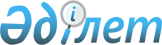 Аудандық мәслихаттың 2013 жылғы 10 желтоқсандағы № 156-V "2014-2016 жылдарға арналған аудандық бюджет туралы" шешіміне өзгерістер мен толықтырулар енгізу туралы
					
			Күшін жойған
			
			
		
					Атырау облысы Қызылқоға аудандық мәслихатының 2014 жылғы 11 ақпандағы № XXI-1 шешімі. Атырау облысының Әділет департаментінде 2014 жылғы 27 ақпанда № 2864 тіркелді. Күші жойылды - Атырау облысы Қызылқоға аудандық мәслихатының 2015 жылғы 27 наурыздағы № ХХХ-7 шешімімен

      Ескерту. Күші жойылды - Атырау облысы Қызылқоға аудандық мәслихатының 27.03.2015 № ХХХ-7 шешімімен.

      РҚАО ескертпесі.

      Құжаттың мәтінінде түпнұсқаның пунктуациясы мен орфографиясы сақталған.



      Қазақстан Республикасының 2008 жылғы 4 желтоқсандағы Бюджет Кодексіне, Қазақстан Республикасының 2001 жылғы 23 қаңтардағы "Қазақстан Республикасындағы жергілікті мемлекеттік басқару және өзін-өзі басқару туралы" Заңының 6 бабының 1 тармағының 1) тармақшасына сәйкес және аудан әкімдігінің 2014 жылғы 5 ақпандағы № 49 қаулысын қарай келіп, аудандық мәслихат ШЕШІМ ҚАБЫЛДАДЫ:



      1. Аудандық мәслихаттың 2013 жылғы 11 желтоқсандағы № ХХ-2 "2014-2016 жылдарға арналған аудандық бюджет туралы" (нормативтік құқықтық актілердің мемлекеттік тіркеу тізімінде № 2837 тіркелген, 2014 жылы 6 ақпандағы аудандық "Қызылқоға" газетіне жарияланған) шешіміне келесі өзгерістер мен толықтырулар енгізілсін:



      1) 1-тармақ жаңа редакцияда мазмұндалсын:

      "1. 2014-2016 жылдарға арналған аудандық бюджетті 1, 2 және 3-қосымшаларға сәйкес, оның iшiнде 2014 жылға келесідей көлемде бекітілсін:

      1) кірістер – 3930569 мың теңге, оның ішінде:

      салықтық түсімдер – 737332 мың теңге;

      салықтық емес түсімдер – 13875 мың теңге;

      негізгі капиталды сатудан түсетін түсімдер – 169793 мың теңге;

      трансферттердің түсімдері – 2998790 мың теңге;

      2) шығындар – 3930569 мың теңге;

      3) таза бюджеттік кредиттер – 0 мың теңге, оның ішінде:

      бюджеттік кредиттер – 0 мың теңге;

      бюджеттік кредиттерді өтеу – 0 мың теңге.

      4) қаржы активтерімен операциялар бойынша сальдо – 0 мың теңге, оның ішінде:

      қаржы активтерін сатып алу – 0 мың теңге;

      мемлекеттің қаржы активтерін сатудан түсетін түсімдер – 0 мың теңге;

      5) бюджет тапшылығы (профициті) – -33033 мың теңге;

      6) бюджет тапшылығын қаржыландыру (профицитін пайдалану) – 33033 мың теңге, оның ішінде;

      қарыздар түсімі – 22224 мың теңге;

      қарыздарды өтеу – 0 мың теңге;

      бюджет қаражатының пайдаланылатын қалдықтары – 10779 мың теңге.



      2) 4-тармақта:

      келесі мазмұнда 9), 10), 11) тармақшалармен толықтырылсын:

      "9) мемлекеттік саяси қызметшілер мен "А" корпусының мемлекеттік әкімшілік қызметшілерінің жалақысын өсіруге – 1965 мың теңге.";

      "10) Қазақстан Республикасы мәслихаттарының 20 жылдығына байланысты семинар өткізу үшін полиграфиялық өнімдер сатып алуға – 300 мың теңге.";

      "11) "Қазынашылық-клиент" жүйесі үшін бағдарлама сатып алуға және ұстауға – 7 920 мың теңге.".



      3) 5-тармақта

      2) тармақшада:

      "360 119" деген сандар "390 665" деген сандармен ауыстырылсын;

      3) тармақшада:

      "138 000" деген сандар "128 800" деген сандармен ауыстырылсын.



      2. 1, 5-қосымшалар осы шешімнің 1, 2-қосымшаларына сәйкес жаңа редакцияда мазмұндалсын.



      3. Осы шешімді бақылауға алу аудандық мәслихаттың бюджет, қаржы, экономика, кәсіпкерлікті дамыту және экология жөніндегі тұрақты комиссияға (О. Жанықұлов) жүктелсін.



      4. Осы шешім 2014 жылдың 1 қаңтардан бастап қолданысқа енгізіледі.      Сессия төрағасы,

      аудандық мәслихат хатшысы                        Т. Бейсқали

Қызылқоға аудандық мәслихатының

2014 жылғы 11 ақпандағы    

№ ХХІ-1 шешімімен бекітілген

1 қосымша          2014 жылға арналған бюджет

Қызылқоға аудандық мәслихатының

2014 жылғы 11 ақпандағы    

№ ХХІ-1 шешімімен бекітілген 

2 қосымша           2014 жылға ауылдық округтер әкімі аппараттары арқылы қаржыландырылатын бюджеттік бағдарламаларды қаржыландыру мөлшері(мың теңге)кестенің жалғасы
					© 2012. Қазақстан Республикасы Әділет министрлігінің «Қазақстан Республикасының Заңнама және құқықтық ақпарат институты» ШЖҚ РМК
				СанатыСанатыСанатыСанатыСомасы, мың теңгеСыныбыСыныбыСыныбыСомасы, мың теңгеКіші сыныбыКіші сыныбыСомасы, мың теңгеАтауыСомасы, мың теңгеІ. КІРІСТЕР39305691Салықтық түсімдер73733201Табыс салығы1417712Жеке табыс салығы14177103Әлеуметтiк салық801021Әлеуметтік салық8010204Меншiкке салынатын салықтар4961901Мүлiкке салынатын салықтар4674003Жер салығы21504Көлiк құралдарына салынатын салық262405Бірыңғай жер салығы40005Тауарларға, жұмыстарға және қызметтерге салынатын iшкi салықтар169782Акциздер25003Табиғи және басқа да ресурстарды пайдаланғаны үшiн түсетiн түсiмдер85474Кәсiпкерлiк және кәсiби қызметтi жүргiзгенi үшiн алынатын алымдар593108Заңдық мәнді іс-әрекеттерді жасағаны және (немесе) оған уәкілеттігі бар мемлекеттік органдар немесе лауазымды адамдар құжаттар бергені үшін алынатын міндетті төлемдер22911Мемлекеттік баж22912Салықтық емес түсiмдер1387501Мемлекеттік меншіктен түсетін кірістер61555Мемлекет меншігіндегі мүлікті жалға беруден түсетін кірістер60219Мемлекет меншігінен түсетін басқа да кірістер13402Мемлекеттік бюджеттен қаржыландырылатын мемлекеттік мекемелердің тауарларды (жұмыстарды, қызметтерді) өткізуінен түсетін түсімдер351Мемлекеттік бюджеттен қаржыландырылатын мемлекеттік мекемелердің тауарларды (жұмыстарды, қызметтерді) өткізуінен түсетін түсімдер3504Мемлекеттік бюджеттен қаржыландырылатын, сондай-ақ Қазақстан Республикасы Ұлттық Банкінің бюджетінен (шығыстар сметасынан) ұсталатын және қаржыландырылатын мемлекеттік мекемелер салатын айыппұлдар, өсімпұлдар, санкциялар, өндіріп алулар6851Мұнай секторы ұйымдарынан түсетін түсімдерді қоспағанда, мемлекеттік бюджеттен қаржыландырылатын, сондай-ақ Қазақстан Республикасы Ұлттық Банкінің бюджетінен (шығыстар сметасынан) ұсталатын және қаржыландырылатын мемлекеттік мекемелер салатын айыппұлдар, өсімпұлдар, санкциялар, өндіріп алулар68506Басқа да салықтық емес түсiмдер70001Басқа да салықтық емес түсiмдер70003Негізгі капиталды сатудан түсетін түсімдер16979301Мемлекеттік мекемелерге бекітілген мемлекеттік мүлікті сату3351Мемлекеттік мекемелерге бекітілген мемлекеттік мүлікті сату33503Жердi және материалдық емес активтердi сату1694581Жерді сату169458Кірістер жиыны9210004Трансферттердің түсімдері299879002Мемлекеттiк басқарудың жоғары тұрған органдарынан түсетiн трансферттер29987902Облыстық бюджеттен түсетiн трансферттер29987908Бюджет қаражаты қалдықтарының қозғалысы1077901Бюджет қаражаты қалдықтары107791Бюджет қаражатының бос қалдықтары10779Функционалдық топФункционалдық топФункционалдық топФункционалдық топСомасы, мың теңгеБюджеттік бағдарламалар әкiмшiсiБюджеттік бағдарламалар әкiмшiсiБюджеттік бағдарламалар әкiмшiсiСомасы, мың теңгеБағдарламаБағдарламаСомасы, мың теңгеАтауыСомасы, мың теңге13467ІІ. ШЫҒЫНДАР393056901Жалпы сипаттағы мемлекеттiк қызметтер258438112Аудан (облыстық маңызы бар қала) мәслихатының аппараты21407001Аудан (облыстық маңызы бар қала) мәслихатының қызметін қамтамасыз ету жөніндегі қызметтер15607003Мемлекеттік органдардың күрделі шығыстары5800122Аудан (облыстық маңызы бар қала) әкімінің аппараты62164001Аудан (облыстық маңызы бар қала) әкімінің қызметін қамтамасыз ету жөніндегі қызметтер62164123Қаладағы аудан, аудандық маңызы бар қала, кент, ауыл, ауылдық округ әкімінің аппараты157189001Қаладағы аудан, аудандық маңызы бар қаланың, кент, ауыл, ауылдық округ әкімінің қызметін қамтамасыз ету жөніндегі қызметтер152189022Мемлекеттік органдардың күрделі шығыстары5000459Ауданның (облыстық маңызы бар қаланың) экономика және қаржы бөлімі1472003Салық салу мақсатында мүлікті бағалауды жүргізу472010Жекешелендіру, коммуналдық меншікті басқару, жекешелендіруден кейінгі қызмет және осыған байланысты дауларды реттеу1000459Ауданның (облыстық маңызы бар қаланың) экономика және қаржы бөлімі16206001Ауданның (облыстық маңызы бар қаланың) экономикалық саясатын қалыптастыру мен дамыту, мемлекеттік жоспарлау, бюджеттік атқару және коммуналдық меншігін басқару саласындағы мемлекеттік саясатты іске асыру жөніндегі қызметтер1620602Қорғаныс3811122Аудан (облыстық маңызы бар қала) әкімінің аппараты3811005Жалпыға бірдей әскери міндетті атқару шеңберіндегі іс-шаралар381104Бiлiм беру1921920123Қаладағы аудан, аудандық маңызы бар қала, кент, ауыл, ауылдық округ әкімінің аппараты243395004Мектепке дейінгі тәрбие ұйымдарын қолдау212588041Мектепке дейінгі білім беру ұйымдарында мемлекеттік білім беру тапсырысын іске асыруға30807464Ауданның (облыстық маңызы бар қаланың) білім бөлімі37467040Мектепке дейінгі білім беру ұйымдарында мемлекеттік білім беру тапсырысын іске асыруға37467123Қаладағы аудан, аудандық маңызы бар қала, кент, ауыл, ауылдық округ әкімінің аппараты1175005Ауылдық жерлерде балаларды мектепке дейін тегін алып баруды және кері алып келуді ұйымдастыру1175464Ауданның (облыстық маңызы бар қаланың) білім бөлімі1589214003Жалпы білім беру1510286006Балаларға қосымша білім беру78928464Ауданның (облыстық маңызы бар қаланың) білім беру бөлімі50669001Жергілікті деңгейде білім беру саласындағы мемлекеттік саясатты іске асыру жөніндегі қызметтер16997005Ауданның (облыстық маңызы бар қаланың) мемлекеттік білім беру мекемелер үшін оқулықтар мен оқу-әдiстемелiк кешендерді сатып алу және жеткізу17728007Аудандық (қалалық) ауқымдағы мектеп олимпиадаларын және мектептен тыс іс-шараларды өткiзу1570015Республикалық бюджеттен берілетін трансферттер есебінен жетім баланы (жетім балаларды) және ата-аналарының қамқорынсыз қалған баланы (балаларды) күтіп-ұстауға асыраушыларына ай сайынғы ақшалай қаражат төлемдері6180067Ведомстволық бағыныстағы мемлекеттік мекемелерінің және ұйымдарының күрделі шығыстары819406Әлеуметтiк көмек және әлеуметтiк қамсыздандыру197303123Қаладағы аудан, аудандық маңызы бар қала, кент, ауыл, ауылдық округ әкімінің аппараты5480003Мұқтаж азаматтарға үйінде әлеуметтік көмек көрсету5480451Ауданның (облыстық маңызы бар қаланың) жұмыспен қамту және әлеуметтік бағдарламалар бөлімі169361002Еңбекпен қамту бағдарламасы86307004Ауылдық жерлерде тұратын денсаулық сақтау, білім беру, әлеуметтік қамтамасыз ету, мәдениет және спорт мамандарына отын сатып алуға Қазақстан Республикасының заңнамасына сәйкес әлеуметтік көмек көрсету6190005Мемлекеттік атаулы әлеуметтік көмек2541006Тұрғын үй көмегі1200007Жергілікті өкілетті органдардың шешімі бойынша мұқтаж азаматтардың жекелеген топтарына әлеуметтік көмек14601010Үйден тәрбиеленіп оқытылатын мүгедек балаларды материалдық қамтамасыз ету149401618 жасқа дейінгі балаларға мемлекеттік жәрдемақылар53048017Мүгедектерді оңалту жеке бағдарламасына сәйкес, мұқтаж мүгедектерді міндетті гигиеналық құралдармен қамтамасыз етуге, және ымдау тілі мамандарының, жеке көмекшілердің қызмет көрсету3980451Ауданның (облыстық маңызы бар қаланың) жұмыспен қамту және әлеуметтік бағдарламалар бөлімі21837001Жергілікті деңгейде халық үшін әлеуметтік бағдарламаларды жұмыспен қамтуды қамтамасыз етуді іске асыру саласындағы мемлекеттік саясатты іске асыру жөніндегі қызметтер19687011Жәрдемақыларды және басқа да әлеуметтік төлемдерді есептеу, төлеу мен жеткізу бойынша қызметтерге ақы төлеу2150458Ауданның (облыстық маңызы бар қаланың) тұрғын үй-коммуналдық шаруашылық, жолаушылар көлігі және автомобиль жолдары бөлімі625050Мүгедектердің құқықтарын қамтамасыз ету және өмір сүру сапасын жақсарту жөніндегі іс-шаралар жоспарын іске асыру62507Тұрғын үй-коммуналдық шаруашылық1143756458Ауданның (облыстық маңызы бар қаланың) тұрғын үй-коммуналдық шаруашылық, жолаушылар көлігі және автомобиль жолдары бөлімі11000004Азаматтардың жекелеген санаттарын тұрғын үймен қамтамасыз ету11000464Ауданның (облыстық маңызы бар қаланың) білім бөлімі22491026Жұмыспен қамту 2020 жол картасы бойынша қалаларды және ауылдық елді мекендерді дамыту шеңберінде объектілерді жөндеу22491467Ауданның (облыстық маңызы бар қаланың) құрылыс бөлімі129200003Коммуналдық тұрғын үй қорының тұрғын үйін жобалау, салу және (немесе) сатып алу129200467Ауданның (облыстық маңызы бар қаланың) құрылыс бөлімі894828006Сумен жабдықтау жүйесін дамыту894828123Қаладағы аудан, аудандық маңызы бар қала, кент, ауыл, ауылдық округ әкімінің аппараты72812008Елді мекендерде көшелерді жарықтандыру17392009Елді мекендердің санитариясын қамтамасыз ету16055011Елді мекендерді абаттандыру мен көгалдандыру39365458Ауданның тұрғын үй-коммуналдық шаруашылық, жолаушылар көлігі және автомобиль жолдары бөлімі13425016Елдi мекендердiң санитариясын қамтамасыз ету1342508Мәдениет, спорт, туризм және ақпараттық кеңістiк181612123Қаладағы аудан, аудандық маңызы бар қала, кент, ауыл, ауылдық округ әкімінің аппараты57977006Жергілікті деңгейде мәдени-демалыс жұмыстарын қолдау57977455Ауданның (облыстық маңызы бар қаланың) мәдениет және тілдерді дамыту бөлімі35836003Мәдени-демалыс жұмысын қолдау35836465Ауданның (облыстық маңызы бар қаланың) дене шынықтыру және спорт бөлімі16516001Жергілікті деңгейде дене шынықтыру және спорт саласындағы мемлекеттік саясатты іске асыру жөніндегі қызметтер8416004Мемлекеттік органдардың күрделі шығыстары2100006Аудандық (облыстық маңызы бар қалалық) деңгейде спорттық жарыстар өткiзу2550007Әртүрлi спорт түрлерi бойынша аудан (облыстық маңызы бар қала) құрама командаларының мүшелерiн дайындау және олардың облыстық спорт жарыстарына қатысуы3450455Ауданның (облыстық маңызы бар қаланың) мәдениет және тілдерді дамыту бөлімі37182006Аудандық (қалалық) кiтапханалардың жұмыс iстеуi37182456Ауданның (облыстық маңызы бар қаланың) ішкі саясат бөлімі3000005Телерадиохабарлары арқылы мемлекеттік ақпараттық саясат жүргізу3000455Ауданның (облыстық маңызы бар қаланың) мәдениет және тілдерді дамыту бөлімі11339001Жергілікті деңгейде тілдерді және мәдениетті дамыту саласындағы мемлекеттік саясатты іске асыру жөніндегі қызметтер11339456Ауданның (облыстық маңызы бар қаланың) ішкі саясат бөлімі19762001Жергілікті деңгейде ақпарат, мемлекеттілікті нығайту және азаматтардың әлеуметтік сенімділігін қалыптастыру саласында мемлекеттік саясатты іске асыру жөніндегі қызметтер6384003Жастар саясаты саласында іс-шараларды іске асыру8698006Мемлекеттік органның күрделі шығыстары2100032Ведомстволық бағыныстағы мемлекеттік мекемелерінің және ұйымдарының күрделі шығыстары258010Ауыл, су, орман, балық шаруашылығы, ерекше қорғалатын табиғи аумақтар, қоршаған ортаны және жануарлар дүниесін қорғау, жер қатынастары124698459Ауданның (облыстық маңызы бар қаланың) экономика және қаржы бөлімі6641099Мамандардың әлеуметтік көмек көрсетуі жөніндегі шараларды іске асыру6641462Ауданның (облыстық маңызы бар қаланың) ауыл шаруашылығы бөлімі12740001Жергілікті деңгейде ауыл шаруашылығы саласындағы мемлекеттік саясатты іске асыру жөніндегі қызметтер12740473Ауданның (облыстық маңызы бар қаланың) ветеринария бөлімі46474001Жергілікті деңгейде ветеринария саласындағы мемлекеттік саясатты іске асыру жөніндегі қызметтер8360008Алып қойылатын және жойылатын ауру жануарлардың, жануарлардан алынатын өнімдер мен шикізаттың құнын иелеріне өтеу38114463Ауданның (облыстық маңызы бар қаланың) жер қатынастары бөлімі9158001Аудан (облыстық маңызы бар қала) аумағында жер қатынастарын реттеу саласындағы мемлекеттік саясатты іске асыру жөніндегі қызметтер7058007Мемлекеттік органның күрделі шығыстары2100473Ауданның (облыстық маңызы бар қаланың) ветеринария бөлімі49685011Эпизоотияға қарсы іс-шаралар жүргізу4968511Өнеркәсіп, сәулет, қала құрылысы және құрылыс қызметі29652467Ауданның (облыстық маңызы бар қаланың) құрылыс бөлімі22214001Жергілікті деңгейде құрылыс саласындағы мемлекеттік саясатты іске асыру жөніндегі қызметтер20114017Мемлекеттік органның күрделі шығыстары2100468Ауданның (облыстық маңызы бар қаланың) сәулет және қала құрылысы бөлімі7438001Жергілікті деңгейде сәулет және қала құрылысы саласындағы мемлекеттік саясатты іске асыру жөніндегі қызметтер743813Басқалар68330469Ауданның (облыстық маңызы бар қаланың) кәсіпкерлік бөлімі10745001Жергілікті деңгейде кәсіпкерлік пен өнеркәсіпті дамыту саласындағы мемлекеттік саясатты іске асыру жөніндегі қызметтер10745123Қаладағы аудан, аудандық маңызы бар қала, кент, ауыл, ауылдық округ әкімінің аппараты28615040Республикалық бюджеттен нысаналы трансферттер ретінде "Өңірлерді дамыту" бағдарламасы шеңберінде өңірлердің экономикалық дамуына жәрдемдесу жөніндегі шараларды іске асыруда ауылдық округтарды жайластыру мәселелерін шешу үшін іс-шараларды іске асыру28615459Ауданның (облыстық маңызы бар қаланың) экономика және қаржы бөлімі17600012Ауданның (облыстық маңызы бар қаланың) жергілікті атқарушы органының резерві17600458Ауданның (облыстық маңызы бар қаланың) тұрғын үй-коммуналдық шаруашылық, жолаушылар көлігі және автомобиль жолдары бөлімі11370001Жергілікті деңгейде тұрғын үй-коммуналдық шаруашылығы, жолаушылар көлігі және автомобиль жолдары саласындағы мемлекеттік саясатты іске асыру жөніндегі қызметтер1137015Трансферттер1049459Ауданның (облыстық маңызы бар қаланың) экономика және қаржы бөлімі1049006Нысаналы пайдаланылмаған (толық пайдаланылмаған) трансферттерді қайтару104910Ауыл, су, орман, балық шаруашылығы, ерекше қорғалатын табиғи аумақтар, қоршаған ортаны және жануарлар дүниесін қорғау, жер қатынастары22224Ауыл шаруашылығы22224459Ауданның (облыстық маңызы бар қаланың) экономика және қаржы бөлімі22224018Мамандарды әлеуметтік қолдау шараларын іске асыру үшін бюджеттік кредиттер22224СанатыСанатыСанатыСанатыСомасы, мың теңгеСыныбыСыныбыСыныбыСомасы, мың теңгеКіші сыныбыКіші сыныбыСомасы, мың теңгеАтауыСомасы, мың теңгеV. Бюджет тапшылығы (профициті)-33003VI. Бюджет тапшылығын қаржыландыру (профицитін пайдалану)33003Қарыздар түсімі330037Қарыздар түсімі3300301Мемлекеттік ішкі қарыздар330032Қарыз алу келісім-шарттары33003СанатыСанатыСанатыСанатыСомасы, мың теңгеСыныбыСыныбыСыныбыСомасы, мың теңгеКіші сыныбыКіші сыныбыСомасы, мың теңгеБюджет қаражаты қалдықтарының қозғалысы107798Бюджет қаражаты қалдықтарының қозғалысы1077901Бюджет қаражаты қалдықтары107791Бюджет қаражатының бос қалдықтары10779Бюджеттік бағдарлама кодыБюджеттік бағдарлама кодыАуылдық (селолық) округтердің атауыАуылдық (селолық) округтердің атауыАуылдық (селолық) округтердің атауыАуылдық (селолық) округтердің атауыАуылдық (селолық) округтердің атауыБюджеттік бағдарламалар атауыҚызылқоғаЖамбылТасшағылКөздіғараОйыл001Қаладағы ауданның, аудандық маңызы бар қаланың, кенттің, ауылдың, ауылдық  округтің әкімі аппаратының қызметін қамтамасыз ету1183713585154471497714928022Мемлекеттік органдардың күрделі шығыстары13002000850004Мектепке дейінгі тәрбие ұйымдарының қызметін қамтамасыз ету1880913125102311313722044041Мектепке дейінгі білім беру ұйымдарында мемлекеттік білім беру тапсырысын іске асыруға005Ауылдық жерлерде балаларды мектепке дейін тегін алып баруды және кері алып келуді ұйымдастыру665003Мұқтаж азаматтарға үйінде әлеуметтік көмек көрсету526528622008Елді мекендерде көшелерді жарықтандыру72611004004401508009Елді мекендердің санитариясын қамтамасыз ету600700800700665011Елді мекендерді абаттандыру мен көгалдандыру2504551727771466006Мәдениет ұйымдарының қызметін қамтамасыз ету37226908350185496602040Республикалық бюджеттен нысаналы трансферттер ретінде "Өңірлерді дамыту" бағдарламасы шеңберінде өңірлердің экономикалық дамуына жәрдемдесу жөніндегі шараларды іске асыруда ауылдық округтарды жайластыру мәселелерін шешу үшін іс-шараларды іске асыру13271541191018202227Жинағы:3727137940342894240051577Бюджеттік бағдарлама кодыБюджеттік бағдарлама кодыАуылдық (селолық) округтердің атауыАуылдық (селолық) округтердің атауыАуылдық (селолық) округтердің атауыАуылдық (селолық) округтердің атауыАуылдық (селолық) округтердің атауыБарлығыБюджеттік бағдарлама кодыБюджеттік бағдарлама кодыЖангельдинМиялыСағызМұқырТайсойғанБарлығыБюджеттік бағдарламалар атауыЖангельдинМиялыСағызМұқырТайсойғанБарлығы001Қаладағы ауданның, аудандық маңызы бар қаланың, кенттің, ауылдың, ауылдық округтің әкімі аппаратының қызметін қамтамасыз ету1171123028183701728511021152189022Мемлекеттік органдардың күрделі шығыстары8505000004Мектепке дейінгі тәрбие ұйымдарының қызметін қамтамасыз ету15914529174733319078212588041Мектепке дейінгі білім беру ұйымдарында мемлекеттік білім беру тапсырысын іске асыруға3080730807005Ауылдық  жерлерде балаларды мектепке дейін тегін алып баруды және кері алып келуді ұйымдастыру5101175003Мұқтаж азаматтарға үйінде әлеуметтік көмек көрсету5761104104010845480008Елді мекендерде көшелерді жарықтандыру155282001300151665017392009Елді мекендердің санитариясын қамтамасыз ету7706300432072048016055011Елді мекендерді абаттандыру мен көгалдандыру154731750162368064539365006Мәдениет ұйымдарының қызметін қамтамасыз ету8790107795682344457977040Республикалық бюджеттен нысаналы трансферттер ретінде "Өңірлерді дамыту" бағдарламасы шеңберінде өңірлердің экономикалық дамуына жәрдемдесу жөніндегі шараларды іске асыруда ауылдық округтарды жайластыру мәселелерін шешу үшін іс-шараларды іске асыру151862986979414185428615Жинағы:42378160914925945018617094566643